ПЛАН РАБОТЫнаучно-исследовательского отдела
на 2020/2021 учебный годЯкутск 2020 г.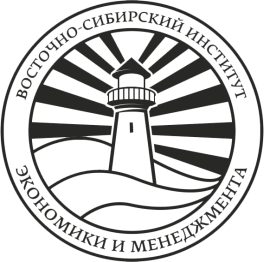 Негосударственное образовательное учреждение высшего образования«Восточно-Сибирский институт экономки и менеджмента»(НОУ ВО «ВСИЭМ»)Научно-исследовательский отделУТВЕРЖДАЮРектор«____» _____________2020 г.Л.Н. Цой№ п/пМероприятия (ранг, название, ответственный)Сроки проведенияОтметка о выполнении1.Выпуск 1 номера печатного научного журнала «Современная наука Восточной Сибири» (отв. к.б.н., доцент Рогожина Т.В., Рогожин В.В.)Ноябрь2020 г. 2.Городская экономико-математическая игра среди студентов СПО (отв. Пронин И.В.)Декабрь 2020 г.3.Выпуск 2 номера печатного научного журнала «Современная наука Восточной Сибири» (отв. к.б.н., доцент Рогожина Т.В., Рогожин В.В.)Декабрь 2020 г.4Межвузовская научно-практическая конференция к Дню Конституции РФ «Проблемы современной юриспруденции» (отв. Васильев В.Н.,Лаппарова И.Ф.)Декабрь 2020 г.5Городской конкурс по юриспруденции «Брейн-ринг» (отв. к.и.н. Лаппарова И.Ф.,  Васильев В.Н.)Декабрь 2020 г.6.Республиканская научно-практическая конференция для студентов-юристов (отв. Лаппарова И.Ф.)Декабрь 2020 г.7.Городские Рождественские чтения (отв. Каштанов И.П.)Декабрь, 2020 г.8.Участие студентов СПО в НПК «Шаг в будущую профессию» (отв. Зайцева Д.А., Пронин И.В.,)Декабрь 2020 г.9.Годовой отчет по НИР и НИРС (отв. Рогожин В.В.)Январь 2021 г.10.Республиканская олимпиада WorldSkills (отв. Каштанов И.П., Пронин И.В., Зайцева Д.А.)Февраль 2021 г.11.XI Всероссийский фестиваль массовых коммуникаций «Дни PR в Якутии - 2021» (отв. к.филол.н., доцент Цой Л.Н.)Март 2021 г.12. Республиканская туристическая олимпиада «Северный меридиан» среди школьников Республики Саха (Якутия) (отв. )Март 2021 г.13. Х Православный съезд молодежиМарт2021 г.14.Выпуск 1 номера печатного научного журнала «Современная наука Восточной Сибири» за 2021 г. (отв. Рогожина Т.В., Рогожин В.В.)Март-Апрель 2021 г.15Ежегодная межвузовская студенческая научно – практическая конференция «Актуальные проблемы экономики, менеджмента и права» (отв. Зайцева Д.А., Пронин И.В.)Апрель 2021 г.16.Городской конкурс бизнес-проектов «Есть идея!» среди молодежи и студентов (отв. Пронин И.В.)Апрель 2021 г17Республиканская олимпиада для студентов-экономистов (отв. Пронин И.В.)Апрель 2021 г.18Отчет по НИР и НИРС за 1 полугодие 2021 г. (отв. Рогожин В.В.)Май-Июнь2021 г.19Участие студентов в различных научных мероприятиях (конференциях, круглых столах, конкурсах, олимпиадах) городского и регионального уровней (отв. по НИРС, зав. отделениями)В течение года20Участие ППС в различных научных мероприятиях (конференциях, круглых столах, конкурсах) городского, регионального, всероссийского, международного уровней (отв. Пронин И.В., Зайцева Д.А.)В течение года21Сбор научных статей для научного журнала «Современная наука Восточной Сибири» ППС (отв. к.б.н., доцент Рогожина Т.В., Рогожин В.В.)В течение года22Сбор научных статей студентов-дипломников (отв. по НИРС, науч.руководители)В течение года